Unit 7 Lesson 10: Interpretemos relacionesWU Verdadero o falso: Multiplicar y dividir (Warm up)Student Task StatementEn cada caso, decide si la afirmación es verdadera o falsa. Prepárate para explicar cómo razonaste.1 Completemos y relacionemos: 3 patronesStudent Task StatementCompleta los patrones para cada grupo de reglas.¿Qué relaciones hay entre los patrones de cada grupo de reglas? Prepárate para explicar cómo pensaste.Grupo ARegla 1: empezar en 0 y siempre sumar 3.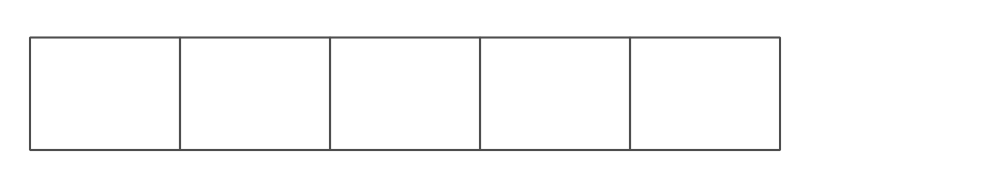 Regla 2: empezar en 0 y siempre sumar 6.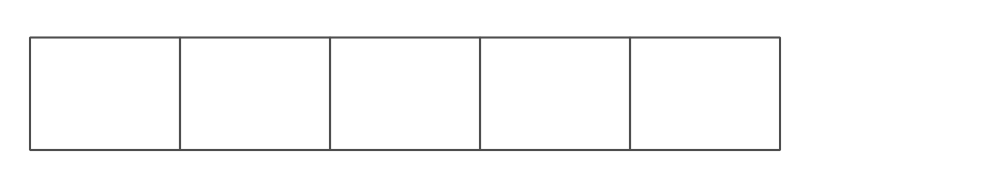 Grupo BRegla 1: empezar en 4 y siempre sumar 3.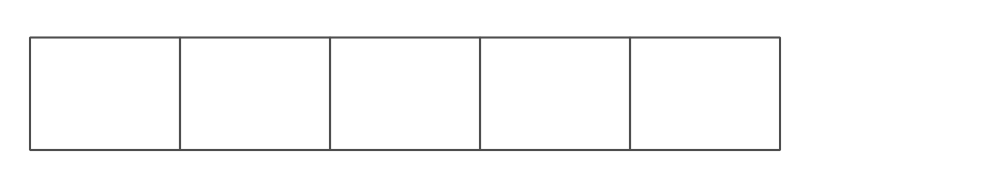 Regla 2: empezar en 9 y siempre sumar 6.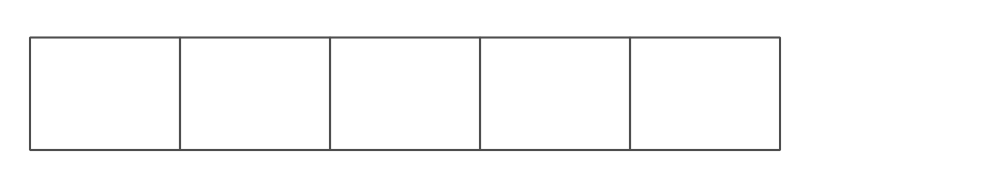 Grupo CRegla 1: empezar en 0 y siempre sumar 5.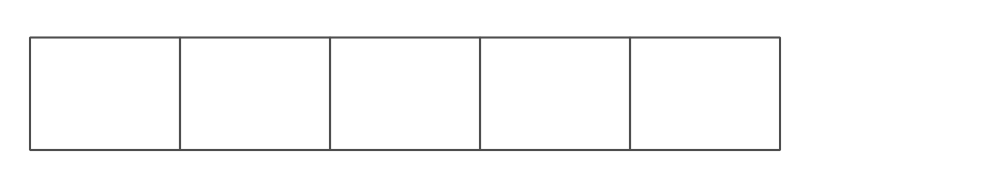 Regla 2: empezar en 0 y siempre sumar 3.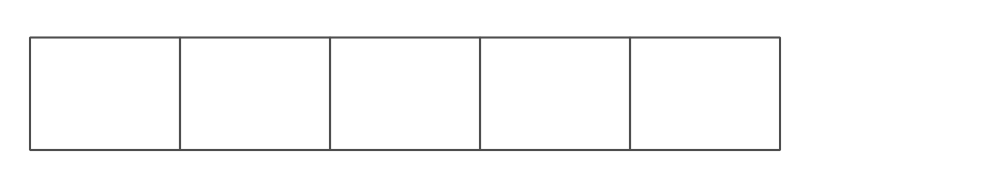 2 Generemos patronesStudent Task StatementCompañero AGenera patrones para las dos reglas.Regla 1: empezar en 0 y siempre sumar 4.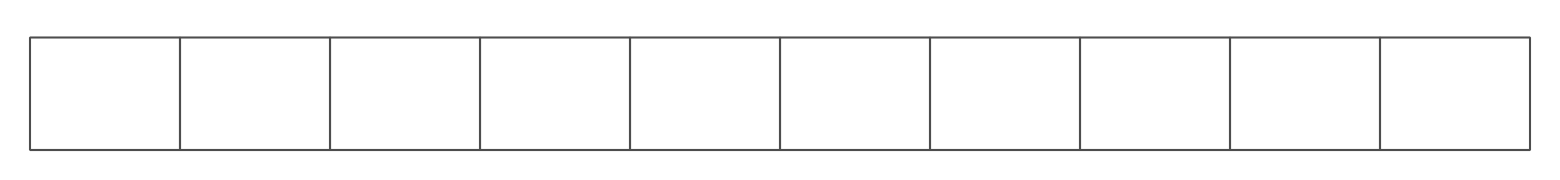 Regla 2: empezar en 0 y siempre sumar 6.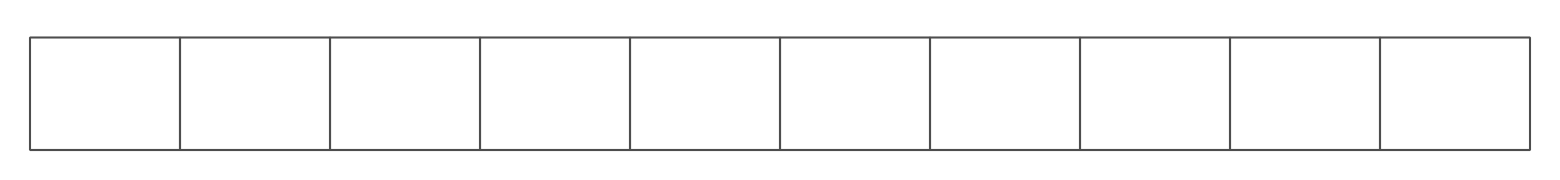 Compara tus patrones. ¿Qué relaciones observas?¿Qué número saldrá en el patrón 2 cuando el número 40 salga en los cuadros del patrón 1?¿Qué número saldrá en el patrón 1 cuando el número 120 salga en los cuadros del patrón 2?Compañero BGenera patrones para las dos reglas.Regla 1: empezar en 0 y siempre sumar 2.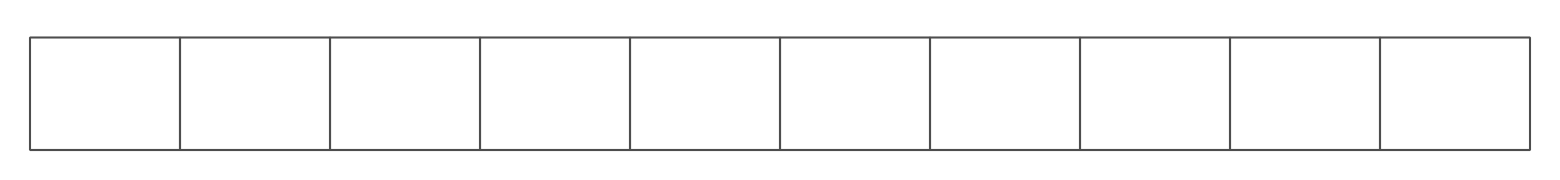 Regla 2: empezar en 0 y siempre sumar 3.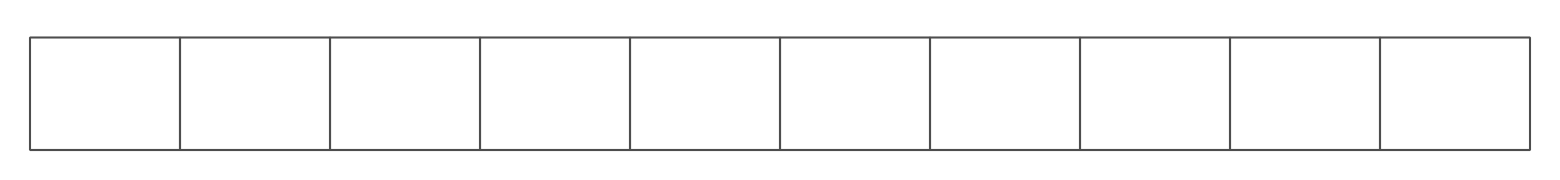 Compara tus patrones. ¿Qué relaciones observas?¿Qué número saldrá en el patrón 2 cuando el número 30 salga en los cuadros del patrón 1?¿Qué número saldrá en el patrón 1 cuando el número 60 salga en los cuadros del patrón 2?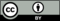 © CC BY 2021 Illustrative Mathematics®